入 札 辞 退 届令和〇年　×月　□日　横浜市契約事務受任者所在地　　　　横浜市中区本町６－５０－１０商号又は名称　横浜契約株式会社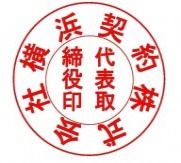 代表者職氏名　代表取締役  契約　太郎　　次の入札について、都合により辞退したいのでお届けいたします。契約番号　　１２３４５６７８９０件　　　名　　〇〇〇〇〇〇〇〇〇〇〇〇〇※押印を省略する場合のみ「本件責任者及び担当者」の氏名及び連絡先を記載すること。１　押印を省略し、「本件責任者及び担当者」の氏名及び連絡先の記載がない又は不備がある場合は、不受理とする。２　「本件責任者及び担当者」は必ず両方記載すること。両方記載がない場合は、不受理とする。ただし、同一の人物である場合は「同上」でも可とする。３　「本件責任者及び担当者」の在籍確認ができなかった場合は、不受理とする。４　「横浜市契約事務受任者」は、水道事業管理者の権限に属する契約にあっては「横浜市水道事業管理者」と、交通事業管理者の権限に属する契約にあっては「横浜市交通事業管理者」と読み替えるものとする。５　契約番号は、ある場合に記入すること。ない場合には空欄でも可とする。--------------------------------------------------------------------------------------入 札 辞 退 届令和　　年　　月　　日　横浜市契約事務受任者所在地　　　　商号又は名称　代表者職氏名　　　　　　　　　　　　　　　㊞※　　次の入札について、都合により辞退したいのでお届けいたします。契約番号　　件　　　名　　地域公共交通事業者支援金交付業務委託※押印を省略する場合のみ「本件責任者及び担当者」の氏名及び連絡先を記載すること。１　押印を省略し、「本件責任者及び担当者」の氏名及び連絡先の記載がない又は不備がある場合は、不受理とする。２　「本件責任者及び担当者」は必ず両方記載すること。両方記載がない場合は、不受理とする。ただし、同一の人物である場合は「同上」でも可とする。３　「本件責任者及び担当者」の在籍確認ができなかった場合は、不受理とする。４　「横浜市契約事務受任者」は、水道事業管理者の権限に属する契約にあっては「横浜市水道事業管理者」と、交通事業管理者の権限に属する契約にあっては「横浜市交通事業管理者」と読み替えるものとする。５　契約番号は、ある場合に記入すること。ない場合には空欄でも可とする。--------------------------------------------------------------------------------------本件責任者  部　署　名　（任意）本件責任者△△営業部ざいせいはなこ本件責任者連　　　絡　　　先財政花子本件責任者045-1234-5678財政花子担当者  部　署　名　（任意）担当者同上よこはまいちろう担当者連　　　絡　　　先横浜一郎担当者045-9999-9999横浜一郎横浜市使用欄横浜市担当者名横浜市使用欄本件責任者又は担当者在籍確認日時　　年　　月　　日　　　　時　　分横浜市使用欄確認方法申請書類・通知書・本人確認書類（　　　　　　　　　　　）電話・メールアドレス・ＦＡＸ番号その他（　　　　　　　　　　　　　　　　　　　　　　）横浜市使用欄本件責任者又は担当者の在籍確認した相手方の氏名本件責任者  部　署　名　（任意）本件責任者本件責任者連　　　絡　　　先本件責任者担当者  部　署　名　（任意）担当者担当者連　　　絡　　　先担当者横浜市使用欄横浜市担当者名横浜市使用欄本件責任者又は担当者在籍確認日時　　年　　月　　日　　　　時　　分横浜市使用欄確認方法申請書類・通知書・本人確認書類（　　　　　　　　　　　）電話・メールアドレス・ＦＡＸ番号その他（　　　　　　　　　　　　　　　　　　　　　　）横浜市使用欄本件責任者又は担当者の在籍確認した相手方の氏名